CLASSES:1. Best Presented – Any Breed (2)1. Pickwil Bunny – Elizabeth Taylor2. Rivergate Phoenix – Hayley Pratt2. Kiddy Klass - Any Breed (3)Equal 1st1. Shelby Berto – Dundula Anna1. Emmett Shackle – Dundula Trinket1. Tayha Shackle – Dundula May-Belle3. Junior Handler - Any Breed1. Taya Rundle – Rivergate Remington Rum2. Skye Rundle – Rivergate Ebony4. Adult Handler - Any Breed (4)1. Elizabeth Taylor – Pickwil Bunny2. Allan Purton – Mya-Ora Tyrion Lannister 3. Grace Bilson – Dundula Boy Blue5. Best Udder – Any Breed (2)1. Mya-Ora Miss Dotti – Allan Purton2. Pickwil Satin – Paige Rundle6. Wether Under 12 months – Any Breed1. Dundula Harry – Grace Bilson7. Wether Over 12 months – Any Breed (5)1. Petite Passion Thor – Vicki O’Flynn2. Mamosa Cosmo – Hayley Pratt3. Mya-Ora Arlo _ Hayley PrattChampion Miniature WetherPETITE PASSION THORReserve Champion Miniature WetherMAMOSA COSMOSUPREME MINIATURE WETHERPETITE PASSION THORMINIATURE NUBIANS (MN)8. MN Doe under 6 months (1)1. Disney Princess – Lesley Richards9. MN Doe 6 to 12 months (5)1. Mya-Ora Isobelle – Allan Purton2. Mya-Ora Luna-Ali – Hayley Pratt 3. Mya-Ora Louisiana – Allan Purton Champion MN Kid DoeMYA-ORA ISOBELLEReserve Champion MN Kid DoeMYA-ORA LUNA-ALI10. MN Doe 12 to 24 months (3)1. Mya-Ora Acacia – Allan Purton 2. Rock Ridge Minnie – Lesley Richards3. Mya-Ora Winter Mist – Allan Purton11. MN Doe 24 to 36 months Champion MN Junior DoeMYA-ORA ACACIAReserve Champion MN Junior DoeROCK RIDGE MINNIE12. MN Doe 3 to 4 years (1)1. Mya-Ora Molly – Allan Purton13. MN Doe over 4 years Champion MN Adult DoeMYA-ORA MOLLYReserve Champion MN Adult DoeProud Sponsor of the Gatton Show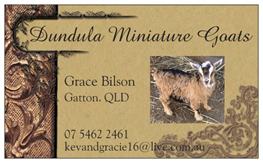 14. MN Buck under 6 months (2)1. Disney Aladdin – Lesley Richards2. Wataview Duke – Lyndell Bentley15. MN Buck 6 to 12 months Champion MN Kid BuckDISNEY ALADDINReserve Champion MN Kid BuckWATAVIEW DUKE16. MN Buck 12 to 24 months (2)1. Mya-Ora Morgan – Allan Purton 2. Bundaller Damar – Lesley Richards17. MN Buck 24 to 36 months Champion MN Junior BuckMYA-ORA MORGANReserve Champion MN Junior BuckBUNDALLER DAMAR18. MN Buck 3 to 4 years 19. MN Buck over 4 years 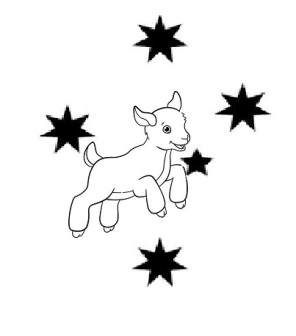 AUSTRALIAN MINIATURE GOATS (AMG)20. AMG Doe under 6 months  (4)1. Buccanwood Jingles Jewel – Claire Pearson 2. Buccanwood Miss Dior – Claire Pearson3. Wataview Delilah – Lyndell Bentley21. AMG Doe 6 to 12 months (2)1. Rivergate Ebony – Paige Rundle 2. Dundula Trinket – Grace BilsonChampion AMG Kid DoeBUCCANWOOD JINGLES JEWELReserve Champion AMG Kid DoeBUCCANWOOD MISS DIOR22. AMG Doe 12 to 24 months (4)1. Buccanwood Maya – Claire Pearson 2. Buccanwood Scarlett – Claire Pearson3. Dundula Nola – Grace Bilson23. AMG Doe 24 to 36 months (4)1. Dundula Noni – Grace Bilson2. Pickwil Satin – Paige Rundle 3. Dundula Cherub – Grace BilsonChampion AMG Junior DoeBUCCANWOOD MAYADUNDULA NONIReserve Champion AMG Junior DoeBUCCANWOOD SCARLETTPICKWIL SATIN24. AMG Doe 3 to 4 years (1)1. Dundula Ju-Belle – Grace Bilson25. AMG Doe over 4 years (1)1. Dundula May-Belle – Grace BilsonChampion AMG Adult DoeDUNDULA MAY-BELLEReserve Champion AMG Adult DoeDUNDULA JU-BELLE26. AMG Buck under 6 months 27. AMG Buck 6 to 12 months (2)1. Craiglea Baloo – Claire Pearson2. Dundula Jandarmarra – Grace BilsonChampion AMG Kid BuckCRAIGLEA BALOOReserve Champion AMG Kid BuckDUNDULA JANDAMARRA28. AMG Buck 12 to 24 months (3)1. Dundula Boy Blue – Grace Bilson2. Mya-Ora Finn – Allan Purton3. Dundula Ernie Dingo – Grace Bilson29. AMG Buck 24 to 36 months 1. Dundula Eddie Marbo – Grace BilsonChampion AMG Junior BuckDUNDULA BOY BLUEReserve Champion AMG Junior BuckMYA-ORA FINN30. AMG Buck 3 to 4 years (1)1. Davisch Roman – Claire Pearson31. AMG Buck over 4 years (1)1. Dundula Wendell – Grace BilsonChampion AMG Adult BuckDUNDULA WENDELLReserve Champion AMG Adult BuckDAVISCH ROMAN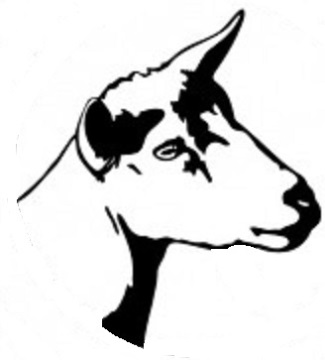 ELF GOATS (ELF)32. ELF Doe under 6 months (1)1. Kool Kids Duchess – Elizabeth Taylor33. ELF Doe 6 to12 months Champion ELF Kid DoeKOOL KIDS DUCHESSReserve Champion ELF Kid Doe34. ELF Doe 12 to 24 months 35. ELF Doe 24 to 36 months36. ELF Doe 3 to 4 years 37. ELF Doe over 4 years 38. ELF Buck under 6 months 39. ELF Buck 6 to 12 months 40. ELF Buck 12 to 24 months 41. ELF Buck 24 to 36 months 42. ELF Buck 3 to 4 years 43. ELF Buck over 4 years SILKY GOATS44. SILKY Doe under 6 months (1)1. Rivergate Emelia – Allan Purton45. SILKY Doe 6 to 12 months Champion SILKY Kid DoeRIVERGATE EMELIAReserve Champion SILKY Kid Doe46. SILKY Doe 12 to 24 months 47. SILKY Doe 24 to 36 months48. SILKY Doe 3 to 4 years 49. SILKY Doe over 4 years 50. SILKY Buck under 6 months 51. SILKY Buck 6 to 12 months 52. SILKY Buck 12 to 24 months (1)1. Petite Passion Anubis – Vicki O’Flynn53. SILKY Buck 24 to 36 months Champion SILKY Junior BuckPETITE PASSION ANUBISReserve Champion SILKY Junior Buck54. SILKY Buck 3 to 4 years 55. SILKY Buck over 4 years (1)1. Mya-Ora Mr Grey – Vicki O’FlynnChampion SILKY Adult BuckMYA-ORA MR GREYReserve Champion SILKY Adult BuckPYGMY56. PYGMY Doe Under 6 months  (4)1. Mya-Ora Shirley Temple – Allan Purton 2. Mya-Ora Cherokee Warrior – Allan Purton 3. Cabeswater Blue Sargent – Paige Rundle57. PYGMY Doe 6 – 12 months (3)1. Mya-Ora Dorothy Mae – Allan Purton2.  Rivergate Remington Run – Paige Rundle3. Mya-Ora Mitzi – Allan PurtonChampion PYGMY Kid DoeMYA-ORA SHIRLEY TEMPLEReserve Champion PYGMY Kid DoeMYA-ORA CHEROKEE WARRIOR58. PYGMY Doe 12 to 24 months (3)1. Pickwil Bunny – Elizabeth Taylor2. Mya-Ora Melody Jane – Allan Purton3. Mya-Ora Miss Dotti – Allan Purton59. PYGMY Doe 24 to 36 months Champion PYGMY Junior DoePICKWIL BUNNYReserve Champion PYGMY Junior DoeMYA-ORA MELODY JANE60. PYGMY Doe 3 to 4 years 61. PYGMY Doe Over 4 years 62. PYGMY Buck under 6 months (3)1. Mya-Ora Sammy Davis – Allan Purton 2. Buccanwood Magnum Force – C Pearson3. Mya-Ora Apache Warrior – Allan Purton63. PYGMY Buck 6 – 12 monthsChampion PYGMY Kid BuckMYA-ORA SAMMY DAVISReserve Champion PYGMY Kid BuckBUCCANWOOD MAGNUM FORCE64. PYGMY Buck 12 – 24 months 65. PYGMY Buck 24 to 36 years 66. PYGMY Buck 3 to 4 years 67. PYGMY Buck Over 4 years 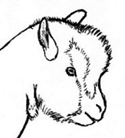 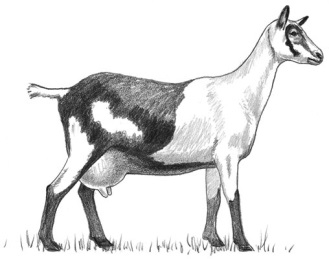 NIGERIAN DWARF68. NIGERIAN DWARF Doe under 6 months 69. NIGERIAN DWARF Doe 6 to 12 months (2)1. Tippy Toes Hermione – Lesley Richards 2. Tippy Toes Charmed – Lesley RichardsChampion ND Kid DoeTIPPY TOES HERMOINEReserve Champion ND Kid DoeTIPPY TOES CHARMED70. NIGERIAN DWARF Doe 12 to 24 months (1)1. Stoney Creek Skyfall – Lesley Richards71. NIGERIAN DWARF Doe 24 to 36 months Champion ND Junior DoeSTONEY CREEK SKYFALLReserve Champion ND Junior Doe72. NIGERIAN DWARF Doe 3 to 4 years 73. NIGERIAN DWARF Doe over 4 years74. NIGERIAN DWARF Buck under 6 months 75. NIGERIAN DWARF Buck 6 to 12 months (1)1. Tippy Toes Balthazar – Lesley RichardsChampion ND Kid BuckTIPPY TOES BALTHAZARReserve Champion ND Kid Buck76. NIGERIAN DWARF Buck 12 to 24 months 77. NIGERIAN DWARF Buck 24 to 36 months 78. NIGERIAN DWARF Buck 3 to 4 years 79. NIGERIAN DWARF Buck over 4 years MINIATURE BOER (MB)80. MINIATURE BOER Doe Under 6 months 81. MINIATURE BOER Doe 6 to 12 months (2)1. Dundula Aussie Red Dell – Grace Bilson 2. Dundula Pam Balam – Grace BilsonChampion MB Kid DoeDUNDULA AUSSIE RED DELLReserve Champion MB Kid DoeDUNDULA PAM BALAM82. MINIATURE BOER Doe 12 to 24 months 83. MINIATURE BOER Doe 24 to 36 months (1)1. Dundula ussie Red Opal – Grace BilsonChampion MB Junior DoeDUNDULA AUSSIE RED OPALReserve Champion MB Junior Doe84. MINIATURE BOER Doe 3 to 4 years 85. MINIATURE BOER Doe over 4 years 86. MINIATURE BOER Buck Under 6 months 87. MINIATURE BOER Buck 6 to 12 months (2)1. Dundula Aussie Red Ochre – Grace Bilson2. Dundula Aussie Red Garnet – Grace BilsonChampion MB Kid BuckDUNDULA AUSSIE RED OCHREReserve Champion MB Kid BuckDUNDULA AUSSIE RED GARNET88. MINIATURE BOER Buck 12 to 24 months (1)1.  Dundula Jimmy Barnes – Grace Bilson89. MINIATURE BOER Buck 24 to 36 months Champion MB Junior BuckDUNDULA JIMMY BARNESReserve Champion MB Junior Buck90. MINIATURE BOER Buck 3 to 4 years 91. MINIATURE BOER Buck over 4 yearsGRAND CHAMPION & SUPREME CLASSES - AUTOMATIC ENTRYa) Grand Champion Kid DoeMYA-ORA ISOBELLEAllan PurtonMya-Ora Studb) Grand Champion Junior DoeMya-Ora ACACIAAllan PurtonMya-Ora Studc) Grand Champion Adult DoeDUNDULA MAY-BELLEGrace BilsonDundula Studd) Best in Show DoeMYA-ORA ISOBELLEAllan PurtonMya-Ora Stude) Grand Champion Kid BuckCRAIGLEA BALOOClaire PearsonBuccanwood Studf) Grand Champion Junior BuckPETITE PASSION ANUBISVicki & Murray O’FlynnPetite Passion Studg) Grand Champion Adult BuckMYA-ORA MR GREYVicki & Murray O’FlynnPetite Passion Studh) Best in Show BuckPETITE PASSION ANUBISVicki & Murray O’FlynnPetite Passion Studi) Supreme Miniature GoatMYA-ORA ISOBELLEAllan PurtonMya-Ora StudPROGENY CLASSES92. Sire or Dam with 1 Progeny1. Pickwil Satin & Cabeswater Blue SargentPaige Rundle93. Sire or Dam with 2 Progeny94. Fancy Dress (Free Fun Class)
1. Grace BilsonMany Thanks from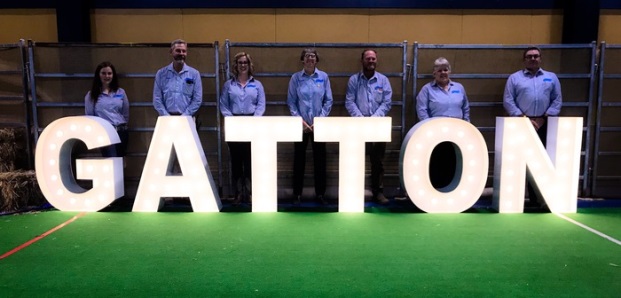 